Same graph as above, beginning plotting at 0,0 to provide context for how close the values really are.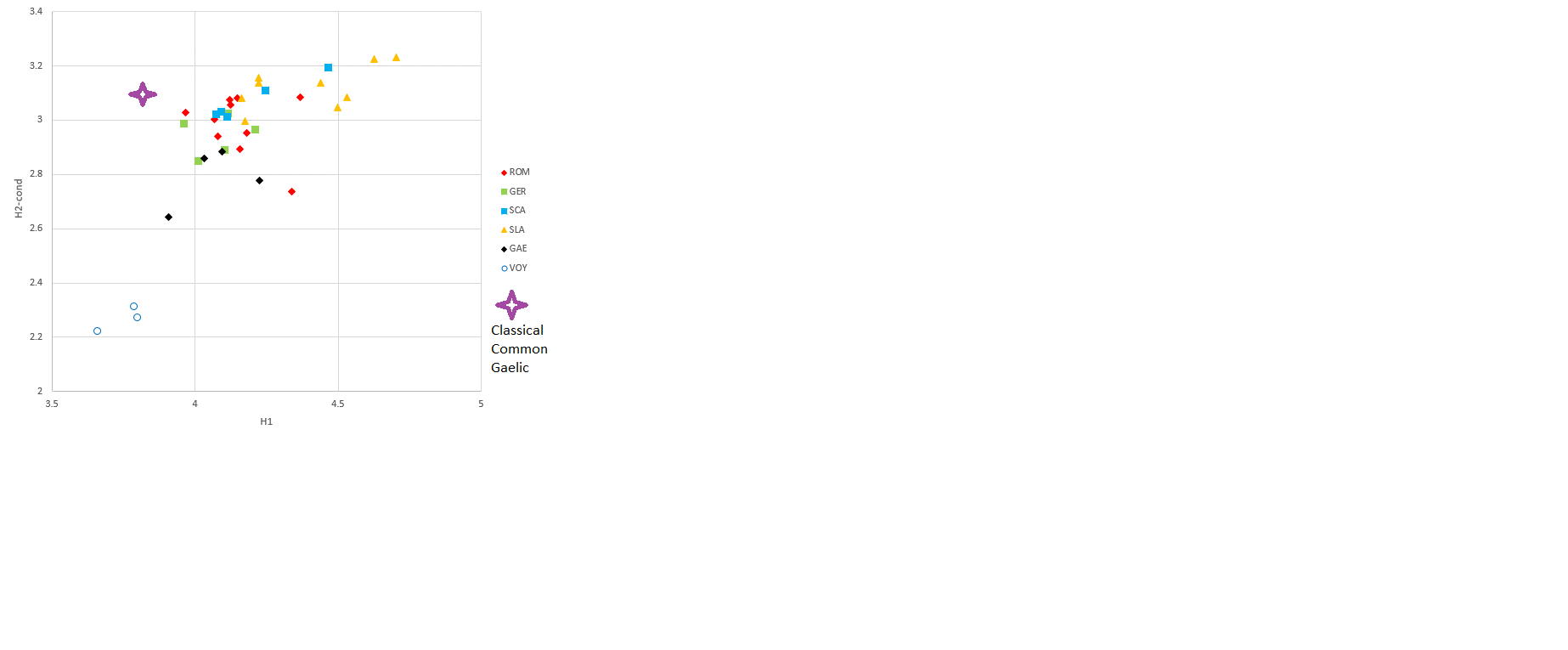 Rene Zandbergen’s graph of modern European languages versus Bennett’s and Stalling’s Voynich entropies, with the addition of my calculated average of Classical Common Gaelic.MS codeMS name Number of charactersCharacter counth0 h1h2h1-h2Translated inAdvocates 72.1.2 (olim Gaelic II)Ranna an aeir221011524.4593.8383.1330.7051500-1550Gaelic Ms. XLIIAn Irish Corpus Astronomiae241113094.5853.8703.1090.7611694RIA Stowe, B II 1An Irish Astronomical Tract211011524.392 3.8143.1490.6651300-1350RIA 23 P 10De Febre Efemera nó An Liagh i n-Eirinn i n-allod I, II, III, & IV23684904.5243.8693.1080.7611500sHarley MS 456De Dosibus Medicinarum22485274.4593.8803.1770.7031459MS 1299 (olim H 2 8)A Treatise on Fevers21552914.392 3.8623.1350.7271500-1600MS 23 N 16 (MS 443)On the Qualitees, Maners and Kunnynge of a Surgean22233204.4593.9133.1710.7121606MS RIA 23 P 20Two Medical Fragments2170604.392 3.8613.0570.8041400–1520RIA MS 23 F 19De Amores Hereos1930434.2483.8563.0770.7821352MS TCD 1435A Tract on the Plague1976934.2483.8623.1270.7351500sRIA MS 23 F 19On Wounds2181194.392 3.8583.1460.7121352RIA MS 23 F 19A Handbook of Gynaecology and Midwifery 22674424.4593.8823.1820.7011352MS NLI G 12Regimen Sanitatis22307394.4593.8933.1690.7251563MS RIA 23 P 20Rosa Anglica241845804.5853.8863.1950.6911400-1520TCL MS 1343 (H. 3. 22)An Irish Materia Medica232302624.5243.8683.1010.7681415MS RIA 24 P 26Regimen na Sláinte (Regimen Sanitatis Magnini Mediolanensis) 1241034404.5853.8813.1470.7341469MS RIA 24 P 26Regimen na Sláinte (Regimen Sanitatis Magnini Mediolanensis) 2211377984.392 3.8523.1240.7281469MS RIA 24 P 26Regimen na Sláinte (Regimen Sanitatis Magnini Mediolanensis) 3221590404.4593.8693.1530.7161469Type of Voynich TextTranscription Alphabet Number of CharactersCharacter counth0h1h2h1-h2Herbal-ACurrier3398045.044 3.792 2.313 1.479 Herbal-AFSG24100744.585 3.801 2.286 1.515 Herbal-AEVA21122184.392 3.802 1.990 1.812 Herbal-AFrogguy21134794.392 3.826 1.882 1.945 Herbal-BCurrier34138585.087 3.796 2.267 1.529 Herbal-BFSG24142034.585 3.804 2.244 1.560 Herbal-BEVA21160614.392 3.859 2.081 1.778 Herbal-BFrogguy21179094.392 3.846 1.949 1.897 Translations/TranscriptionsAverage H1Average H2Classical Common Gaelic3.8673.137Voynich: Currier3.7942.29Voynich: FSG3.8032.265Voynich: EVA3.8312.036Voynich: Frogguy3.8361.916